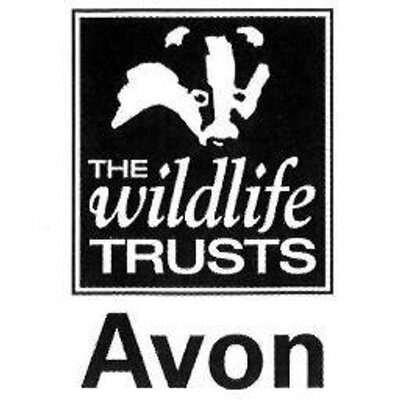 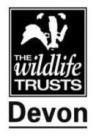 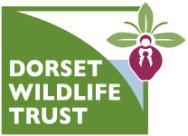 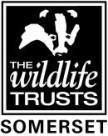 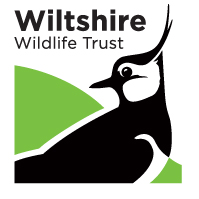 Wild Paths – new careers in nature conservationRole Title:Practical Conservation & Engagement TraineeBased at:Wiltshire Wildlife Trust – Langford Lakes Nature Reserve, Duck St, Salisbury SP3 4NHMentor: Ashley White – Reserves Field Officer SouthType of work the role will be involved with:This placement will focus on WWT’s suite of reserves in the south of the county, with a base at our flagship reserve in the Wylye Valley, Langford Lakes.  These reserves, many of which are designated as Sites of Special Scientific Interest, support a range of habitats, including unimproved flower-rich grassland, ancient woodland, lakes and wetlands.  The trainee will also get the opportunity to work on other reserves in mid and North Wiltshire alongside Reserves and Estates staff.The trainee will gain experience of:Scrub clearance, tree felling and coppicing Reserve infrastructure work and site maintenance, including fencingLivestock and grassland managementSurvey and monitoringWorking with and leading volunteers from a wide range of backgroundsCommunity engagement, including guided walks and eventsMedia and communication skillsHealth and safety, e.g. risk assessmentsAll trainees will receive training in key skills, such as time management, personal effectiveness, job applications and interview techniques.Skills and qualifications you can expect to gain in this role:Emergency First Aid at work Level 2Health and Safety at work Level 2NPTC CS30 & 31 Chainsaw maintenance, cross-cutting & small tree fellingLANTRA BrushcutterVolunteer Management AQA accreditationsAQA unit award scheme accreditations – options include:Volunteer ManagementStock fencingWildflower identificationTree identificationLeading a groupHedgelayingCoppicingCommunity engagement and inclusion4x4 and quad bike familiarisationSpecies survey and identification skillsUse of hand tools and appropriate power tools, e.g. mowers, drillsKnowledge of basic ecological principles, habitat management techniques and relevant legislationDisclosure and barring checksA DBS check may be required for participation in certain activities.Bursary:£1000 per calendar month for nine months duration Future progression This role would provide the ideal background for progression into the conservation sector, working as an assistant warden or ranger.